Адрес работы: https://kladraz.ru/blogs/olga-nikolaevna-artamonova/sportivnoe-meroprijatie-bystre-vyshe-silne-dlja-uchastnikov-municipalnogo-profilnogo-lagerja.html#c«Быстрее, выше, сильнее» Цель: углубление знаний учащихся об олимпийском движении.Задачи: -укрепить здоровье детей в индивидуальных и командных состязаниях;-выявить у участников лагерной смены индивидуальные спортивные интересы возможности, привить стремление к физическому самосовершенствованию;-приучить обучающихся к здоровому образу жизни в игровой спортивной форме;-развить желание помогать друг другу в совместном выполнении определенных заданий.Время и место проведения: муниципальный  профильный туристско – краеведческий  лагерь «Истоки» на базе  ПУ ДОЛ «Полянка».Оборудование: кегли,  шишки, коробки, санки, 4 куклы, призы для команд, протоколы для жюри и ручки, музыка для соревнований, мозаика, клей, кисточки, 4 картона для конкурса  «Собери флаг», «лыжи- коробки», корзины для шишек, номера для отрядов, 4 бантика, 4 коврика.Ход мероприятияВедущий  Добрый вечер, самые активные, креативные, позитивные  девчонки и мальчишки! Ведущий Добрый вечер, наши  любимые педагоги! Мы рады видеть вас на программе  «Быстрее, выше, сильнее» .Ведущий  Но почему так? «Давайте познакомимся»- так традиционно  называется первое вечернее дело  лагерной смены «Истоки». Ведущий Всё очень просто! В 1948 году участники  Международного Олимпийского Комитета учредили Международный Олимпийский день. Дата для празднования была выбрана 23 июня в честь  знаменательного дня, когда и была развернута деятельность по возвращению к жизни олимпийского движения.Ведущий Мы не можем остаться в стороне,  и поэтому я  предлагаю провести  Олимпийские игры в нашем лагере. Ведущий  Ну а если вы  не успели со всеми познакомиться, мы сделаем это сейчас! ВедущийТани – руки вверх подняли,Оли, Алины – запищали,Лены, Светы – в ладоши похлопали.Ну а Серёжи – ногами потопали,Димы, Юры – засвистели,А Наташи все присели,Кати, Димы – дружно мяукнули,А  Алёши немного аукнули.Про кого я не сказалаИ сегодня промолчала,Как единая семья,Давайте крикнем дружно: «Я»                                                                               Ведущий Первые олимпийские игры прошли в 776 году до нашей эры в Древней Греции и были посвящены  богу Зевсу. Один раз в четыре года спортсмены всего мира приезжают на Олимпиаду для того, чтобы посоревноваться: кто самый сильный, кто самый быстрый, самый ловкий. Ведущий  Как хорошо, что лагерная смена «Истоки» проводится каждый год. Ведущий Открытие и закрытие игр начинается с театрализованного представления,  на  котором можно  узнать о стране и городе - хозяйки Олимпиады. Ведущий  Мы предлагаем  рассказать о своём отряде. Первыми приглашается   отряд  ______________________. В отряде идут отличные ребята – будущие лидеры в школе и опора педагогов. Они готовы к серьезной  работе в лагере.
Ведущий За первым отрядом  выходит  команда  отряда _______________________, которые  сильны дружбой и стремлением к победе. Здесь много ярких  звездочек, которые  обязательно зажгутся на олимпийском небосклоне. Приветствуем и верим, что они  покажут себя во всех мероприятиях!Ведущий  Отряд  _____________ представляет  команду, которая  с позитивом смотрит на все трудности жизни  и делает вызов всем бытовым проблемам в лагере. Ведущий  В отряде _____________ многие ребята первый раз в лагере. Но, несмотря на это, они готовы узнавать, делать и участвовать во всём, что предлагают вожатые. Здесь подрастают олимпийские надежды.Ведущий Позвольте представить судейскую коллегию наших соревнований. Юрий  Иванович Марухин - инструктор по физической культуре и спорту.           Павел   Анатольевич Хруслов  - инструктор по  плаванию.__________________________________________________________________Ведущий  Любое соревнование начинается с разминки.Ведущий Я знаю настоящую олимпийскую разминку, для этого надо  всем встать.Держим ровно спинку. Голову назад, вперед, Вправо, влево, поворот. Руки вверх поднять прямые, Вот высокие какие! Ещё выше потянитесь, Вправо, влево повернитесь.А теперь танцуем вместе, И конечно, бег на месте. Этим славным упражненьем Поднимаем настроенье. Дальше будем приседать: Дружно сесть и дружно встать! Прыгать нам совсем не лень,Словно мячик, целый день.Ведущий Олимпийский флаг – один из символов Олимпиады. На нём не пишут слов, но люди всей Земли знают, что пять разноцветных переплетенных олимпийских колец, изображенных на флаге, являются символом мира и дружбы. Ведущий  Я приглашаю трёх участников от каждого отряда. Вам необходимо из мозаики представить  флаг  Олимпийских игр. За правильное выполнение задания – 5 баллов.                                                                                                    Ведущий  (Вопрос залу) Скажите,  пожалуйста, что означают кольца  на флаге? (По одной из самых распространённых версий  кольца символизируют определённый континент: Европу, Африку, Америку, Азию, Австралию, и все они объединены общей идеей олимпийского движения).Ведущий А объяснением выбора цвета для колец являются труды Карла Юнга, который связал количество и цвет колец с верованиями китайцев  об управлении миром пятью энергиями: земли, огня, воды, металла и дерева.  При этом виды спорта, которыми должны были владеть все спортсмены-олимпийцы, имели также свои цвета. Плавание — синий, фехтование – красный, бег – желтый, прыжки – зеленый, стрельба – черный.Ведущий  Представьте, пожалуйста, свой вариант флага. (Передать жюри) Ведущий  На первой Олимпиаде в Греции, которая проходила в 1896 году, спортсмены соревновались всего по 10 видам спорта. В программу современных Олимпийских игр входят 28 летних и 7 зимних видов спорта.Ведущий Следующий наш конкурс  «Угадай вид спорта».  По очереди  каждый отряд показывает пантомиму - представление определённого вида спорта, другие угадывают название. За каждый правильный ответ – 5 баллов. (Приглашаются по очереди). Ведущий    4 отряд предлагает свою пантомиму. (Затем предлагают пантомимы 3,2,1 отряды)Ведущий  Пока ребята готовятся к выступлению,  я расскажу вам интересные факты из истории  Олимпийских игр.Самым молодым олимпийским чемпионом за всю историю игр считается Марсель Депайе – французский мальчик, находившийся в составе сборной Нидерландов по академической гребле. Марсель был срочно поставлен рулевым на место слишком тяжелого члена команды. В то время мальчику было около 10 лет.Самый пожилой призер Олимпийских игр — швед Оскар Свал, на момент участия в играх ему было 72 года, он завоевал серебро в соревнованиях по стрельбе.Ведущий Продолжаем наши соревнования и следующий «Конкурс капитанов»: Здесь нужны нам ум, смекалка,А не мяч и не скакалка.Это спортивный марафон!Очень быстро длится он.Необходимо ответить  на  вопросы  по теме «Спорт». Вопросы прилагаются. Ведущий Следующий конкурс  «Спортивный комментатор» (2 мин).  Каждой команде необходимо составить шуточный комментарий  определённого вида сорта (согласно жеребьёвке). -соревнования в марафонском беге среди туристов;-стрельба из лука по тестам для выпускников - одиннадцатиклассников;-прыжки на батуте выпускников  в поисках сети на ЕГЭ;-лыжные гонки туристов. Ведущий Жюри оценивает оригинальность, юмор, артистизм участников. Максимальная оценка — 5 баллов.Ведущий  Слово спортивному комментатору 1 отряда.Ведущий Пока участники готовятся  мы расскажем о курьёзных случаях на Олимпийских играх. На Олимпиаде в японском Саппоро, на Олимпийском флаге была перепутана очередность колец. Организаторы сначала не поверили фанату, но потом признали ошибку и попытались выяснить. Оказалось, что «ошибочный» флаг использовался на всех зимних Играх, начиная с 1952 года.                                                                                                                     Ведущий  Во время своего выступления в произвольной программе на Играх-1976 в Инсбруке советский фигурист Владимир Ковалев сделал тройной тулуп. И тут с трибуны на русском раздался крик на ломаном русском: «Повтори!» Ковалев, как ни в чем не бывало, подъехал к середине площадки, разбежался, и повторил тройной тулуп. После чего крикнул в трибуну: «Пожалуйста!» На той Олимпиаде Владимир Ковалев взял «серебро».Ведущий Слово спортивному комментатору  2 отряда.Ведущий  В Санкт-Морице произошел  другой известный курьез, когда на церемонии открытия Игр спортсмен-факелоносец Гвидо Кароли, несший олимпийский огонь, споткнулся о телевизионный кабель и упал.  Олимпийский огонь погас, и его пришлось зажигать заново. Со второго раза итальянский конькобежец смог донести огонь и зажег его над стадионом. Из-за этого скандала МОК был близок к тому, чтобы закрыть телевидению дорогу на Игры, но дело ограничилось лишь штрафом в  550 тысяч долларов.Ведущий Слово спортивному комментатору  3 отряда.Ведущий Слово спортивному комментатору  4 отряда.Ведущий Международный Олимпийский день – не только праздник, а и возможность узнать об олимпийском движении, приобщиться к нему, понять, что спорт – не всегда изнуряющие тренировки, а и праздник тела и духа, способ достичь гармонии и позаботиться о здоровье.Ведущий Спортсмен-олимпиец – живое воплощение такого идеала. Не всем удается покорять вершины, бить рекорды, но любой может начать совершенствовать тело, вести правильный образ жизни и укреплять физическое здоровье. Я думаю, наши участники лагерной смены «Истоки» не исключение. Ведущий  Следующее состязание «Санный спорт». (От каждой команды по 5 человек)У каждой команды – санки с пассажиром - куклой. Ваша задача – довезти санки до кегли  и обратно, не уронив куклу, если кукла падает, нужно остановиться и посадить её обратно, только после этого продолжать движение.
Выигрывает команда, оказавшаяся на финише первой и не допустившая ошибок.Ведущий Конкурс «Биатлон» Биатлон - зимний олимпийский вид спорта, сочетающий лыжную гонку со стрельбой из винтовки. Стрельбу из винтовки нам заменят шишки. Я приглашаю по 4 человека из отряда. Перед вами лыжи и корзина с шишками. Ваша задача – надеваете «лыжи», скользите до линии стрельбы, берёте и кидаете шишку в корзину, скользите обратно. На финише передаете лыжи  следующему члену команды. За каждый точный бросок 1 балл.Ведущий  Последний наш конкурс «Соревнования ловких». От каждой команды приглашаются по 3 участника.  Вам необходимо выполнить 3 задания.1.Лечь, заложить руки за спину и встать без помощи рук.2.Поднять вперед правую ногу и завязать бант, не потеряв равновесия.3. Сцепив пальцы рук в замок, перешагнуть через них ногами.Ведущий  Когда-то в древности придумали в ЭлладеСоревноваться в силе и красе.Венок лавровый в качестве наградыИ факел яркий в поднятой руке.Ведущий На время игр войны запрещались,Чтобы Олимпийских не гневить боговИ эллины за честь свою сражалисьСреди своих, а не среди врагов!Ведущий Прошли века, но игры, как и прежде,К победе волю зажигают в насИ дарят каждому участнику надежду.С Днем Олимпийским поздравляем вас!Ведущий Слово предоставляется жюри.Протокол для жюриСамая  креативная команда, самая артистичная команда, самая быстрая команда, самая  дружная команда.Вопросы для «Конкурса капитанов»1.Начало пути к финишу. (Старт)2. Чего не надо, если есть сила? (Ума)3. Инструмент спортивного судьи. (Свисток)4. Боксерский корт. (Ринг)5. Боксёрская трехминутка. (Раунд)6. Спортивный снаряд для перетягивания. (Канат)7. "Бородатый" спортивный снаряд. (Козёл)8. Передача мяча в игре. (Пас)9. В какой игре пользуются самым легким мячом? (Настольном теннисе)10. Игра с мячом-дыней (Регби)11. Русский народный бейсбол. (Лапта)12. Бейсбольная ударница. (Бита)13. Танцор на льду.(Фигурист)14. Спортсмен, который ходит сидя. (Шахматист)15. Это имя объединило и известного шахматиста и юного мага. (Гарри)16. В какой игре используются мяч наибольшей величины (Баскетбол)17. Как часто проводятся Олимпийские игры? (Один раз в четыре года)18. Предки кроссовок. (Кеды)19. Летающий участник бадминтона. (Воланчик)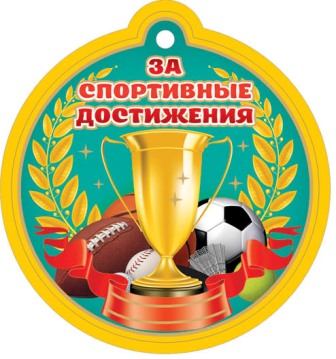 Название конкурса 1 отряд2 отряд3 отряд4 отрядПримечание«Собери символ»  (за правильное выполнение 5 баллов)«Угадай вид спорта» (за каждый правильный ответ 5 баллов)«Конкурс капитанов» (за каждый правильный ответ 1 балл)«Спортивный комментатор» (максим. 5 баллов)«Санный спорт» (максим. 5 баллов)«Биатлон» (за каждый точный бросок 1 балл)«Соревнования ловких» (за  правильное выполнение по 1 баллуОбщее количество баллов